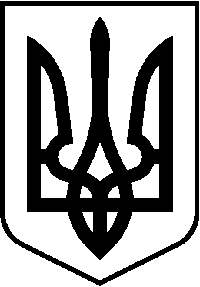 УКРАЇНА Чернівецька обласна радаДепартамент освіти і науки Чернівецької обласної державної адміністраціїКУ «Навчально-методичний центр якості освіти та координації господарської діяльності навчальних закладів області»(Центр якості освіти)вул. Горького,23; м. Чернівці; 58010; тел. (0372) 55-08-10, 55-62-27 е-mail: analitykcv@ukr.net; код ЕДРПОУ  3828954017.01.2019  №  02-06/9                                                          На № _________ від _________Керівникам місцевих органів управління освітою райдержадміністрацій, міських рад,  об’єднаних територіальних громад,директорам закладів освіти комунальної власності Чернівецької обласної радиКЗ «НМЦ ПТО в Чернівецькій областіПро надання звітів про                                                                                                                                    травматизм за 2018 рік                                                                                                   (лист-нагадування)   	КУ «Навчально-методичний центр якості освіти та координації господарської діяльності навчальних закладів області» нагадує, що на виконання п.2.2 та  2.5 наказу Департаменту освіти і науки облдержадміністрації від  06.03.2018 № 108 «Про  введення в дію Табеля термінових та строкових донесень з питань цивільного захисту та безпеки життєдіяльності», відповідальні за організацію роботи щодо подання звітності з питань цивільного захисту та безпеки життєдіяльності зобов’язані надавати відповідну інформацію до 10 лютого, а саме:						- зведений звіт про травматизм під час освітнього процесу в закладах освіти області за 2018 рік за формою 6/ОП/НВ, що додається;						- зведений звіт про травматизм на виробництві у 2018 році (серед працівників закладів освіти, організацій, установ та підприємств МОН України під час виконання ними службових (трудових) обов՚язків) за формою 6/ОП/7-ТНВ, що додається.  		Звіти надавати Центру якості освіти  на електронну адресу stepan1215@ukr.net   з позначкою «Звіти про травматизм».Наперед вдячні за вчасно надану інформацію та плідну співпрацю.Додатки: на 10  арк.Директор Центру якості освіти                                                                 С. ПРІНЬКОЩЕРБАНОВИЧ С.М.526227050-374-06-37        http://centr.cv.ua/?cat=3Додаток                                                    до листа Центру якості освіти ____________№___________ФОРМА 6/ОП/НВ (зведена)РічнаЗВЕДЕНИЙ ЗВІТпро травматизм під час освітнього процесу в закладах освітиза __________ рікРеспондент:Найменування ____________________________________________________________________________________________________________________________ Місцезнаходження  __________________________________________________________________________________________________________                                  (поштовий індекс, область, район, населений пункт, вулиця, провулок тощо, № будинку, корпусу, № квартири, офісу)Розділ 1. Відомості про нещасні випадкиРозділ  2. Кількість потерпілих осіб  від  нещасних випадків за видами діяльності закладів освітипід час освітнього процесуКількість закладів освіти, за якими складено звіт (02)  ___________Начальник управління (департаменту)  	       Місце підпису керівника (власника)	(ініціали та прізвище)Провідний фахівець	                                                       Місце підпису особи, відповідальної за достовірність наданої інформації 	 (ініціали та прізвище)телефон: __________________ факс: __________________ електронна пошта: _______________________________________Форма 6/ОП/7-тнвДержавне статистичне спостереженняЗВІТ ПРО ТРАВМАТИЗМ НА ВИРОБНИЦТВІ у 20___  роціРозділ 1.  Потерпілі та нещасні випадки на виробництвіРозділ 2.  Витрати підприємства, зумовлені нещасними випадками(пов’язаними та не пов’язаними з виробництвом і оформлених актами за формами Н-5, Н-1)(грн., у цілих числах)Розділ 3.  Розподіл кількості потерпілих від нещасних випадків, пов’язаних з виробництвом, за основними видами подій, що призвели до нещасного випадку  (осіб)Розділ 4.  Розподіл кількості потерпілих від нещасних випадків, пов’язаних з виробництвом, за основними причинами настання нещасного випадку   (осіб)Загальна чисельність працівників: 	________Начальник управління	  	  	Місце підпису керівника (власника)	(ініціали та прізвище)Провідний фахівець групи ЦГО 	  	  	Місце підпису особи, відповідальної за достовірність наданої інформації 	(ініціали та прізвище)телефон: ___________________   факс: ___________  електронна пошта: ___________________Подають Строки поданняФорма НВ (зведена)Відділи (управління) освіти районних державних адміністрацій та міських виконкомів – департаментам (управлінням) освіти і науки обласних, Київської міської державних адміністрацій;Департаменти (управління) освіти і науки обласних, Київської міської державних адміністрацій, заклади вищої освіти – Міністерству освіти і науки Українине пізніше10 лютогоне пізніше20 лютого(річна)Учасники освітнього процесу№ рядкаКількість учасників освітнього процесу – усього, осібКількість нещасних випадків,оформлених актами Н-НКількість нещасних випадків,оформлених актами Н-НКількість нещасних випадків,оформлених актами Н-НУчасники освітнього процесу№ рядкаКількість учасників освітнього процесу – усього, осібусьогогруповихіз смертельнимнаслідкомАБ1234Вихованці01Учні02Студенти03Слухачі04Стажисти05Клінічні ординатори06Аспіранти07Докторанти08Вид діяльностіпід час освітнього процесу№ рядкаКількістьпотерпілихза формою НВКількістьпотерпілихза формою НВУ тому числі у закладахУ тому числі у закладахУ тому числі у закладахУ тому числі у закладахУ тому числі у закладахУ тому числі у закладахУ тому числі у закладахУ тому числі у закладахУ тому числі у закладахУ тому числі у закладахУ тому числі у закладахУ тому числі у закладахВид діяльностіпід час освітнього процесу№ рядкаКількістьпотерпілихза формою НВКількістьпотерпілихза формою НВвищої освітивищої освітипрофесійної (професійно-технічної) освіти професійної (професійно-технічної) освіти середньої освіти середньої освіти позашкільної освітипозашкільної освітидошкільної освітидошкільної освітипіслядипломної освітипіслядипломної освітиВид діяльностіпід час освітнього процесу№ рядкаусьогоу тому числі  від нещасних випадків із смертельним  наслідкомусьогопотерпілихіз смертельним  наслідкомусьогопотерпілихіз смертельним  наслідкомусьогопотерпілихіз смертельним  наслідкомусьогопотерпілихіз смертельним  наслідкомусьогопотерпілихіз смертельним  наслідкомусьогопотерпілихіз смертельним  наслідкомАБ1234567891011121314Усього, у тому числі під час:01навчальних занять (уроків, лекцій, лабораторних, практичних робіт тощо);01.1занять із фізкультури, рухливих ігор;01.2виробничої практики;01.3уроків професійного і трудового навчання (професійної орієнтації);01.4перебування (праці) у літніх студентських таборах, трудових об'єднаннях тощо;01.5сільськогосподарських робіт;01.6спортивних занять (змагань, тренувань, загартувань тощо);01.7екскурсій, походів, експедицій, прогулянок; 01.8перерв;01.9інших видів діяльності (роботи із самообслуговування, прибирання території тощо)01.10Ідентифікаційний код ЄДРПОУКонфіденційність статистичної інформації забезпечуєтьсястаттею 21 Закону України "Про державну статистику" Порушення порядку подання або використання даних державних статистичних спостережень тягне за собою відповідальність, яка встановлена статтею 186³ Кодексу України про адміністративні правопорушенняПодають:Термін подання№ 7-тнвюридичні особи- органу державної статистики за місцезнаходженнямне пізніше28 лютого(річна)ЗАТВЕРДЖЕНОНаказ Держстату України 18.08.2014  № 242Респондент:Найменування:  __________________________________________________________________Місцезнаходження (юридична адреса):_______________________________________________________________________________(поштовий індекс, область /АР Крим, район, населений пункт, вулиця /провулок, площа тощо,_______________________________________________________________________________№ будинку /корпусу, № квартири /офісу)Адреса здійснення діяльності, щодо якої подається форма звітності (фактична адреса): _________________________________________________________________________________(поштовий індекс, область /АР Крим, район, населений пункт, вулиця /провулок, площа  тощо,___________________------_______________________________________________________№ будинку /корпусу, № квартири /офісу)Назва показників№рядкаТравматизм на виробництвіТравматизм на виробництвіНазва показників№рядкапов’язаний з виробництвом (нещасні випадки, оформлені актами за формами Н-5 та Н-1)не пов’язаний з виробництвом(нещасні випадки, оформлені актом за формою Н-5)АБ12Кількість потерпілих від нещасних випадків, які призвели до втрати працездатності на 1 робочий день чи більше, та від нещасних випадків зі смертельним наслідком – усього, осіб1з нихжінки1.1діти до 18 років1.2особи у стані алкогольного чи наркотичного сп’яніння1.3під час групових нещасних випадків1.4Із рядка 1 − кількість потерпілих від нещасних  випадків зі смертельним наслідком, осіб 2з нихжінки2.1діти до 18 років2.2особи у стані алкогольного чи наркотичного сп’яніння2.3під час групових нещасних випадків2.4Кількість днів непрацездатності потерпілих (включно з померлими) від нещасних випадків, які призвели до втрати працездатності на 1 робочий день чи більше, тимчасова непрацездатність яких закінчилася у звітному році, днів 3Кількість потерпілих, які частково втратили працездатність і були переведені з основної роботи на іншу на 1 робочий день і більше, осіб 4у т.ч.  жінки4.1Кількість нещасних випадків – усього, одиниць5у тому числігрупові 5.1зі смертельним наслідком 5.2з нихгрупові 5.2.1Кількість потерпілих, яким установлено інвалідність – усього, осіб6у тому числі6.1I групи6.1II групи6.2III групи6.3Назва показників№рядкаВиплачено протягом звітного рокуНазва показників№рядкаВиплачено протягом звітного рокуАБ1Витрати підприємства, зумовлені нещасними випадками(без урахування страхових внесків до Фонду соціального страхування від нещасних випадків на виробництві та професійних захворювань України) − усього,  (сума ряд. 1.1 і 1.2)1у тому числіна оплату перших п’яти днів тимчасової непрацездатності, згідно з листком непрацездатності 1.1на інші виплати потерпілим, членам сімей та утриманцям померлих, здійснених за рахунок коштів підприємства 1.2Сума штрафів, що сплачена посадовими особами підприємства за порушення вимог законодавства про охорону праці, пов'язаних з нещасним випадком, у тому числі за його приховування2Нарахована вартість зіпсованого устаткування, інструменту, зруйнованих будівель, споруд (3) __-______________Нарахована вартість зіпсованого устаткування, інструменту, зруйнованих будівель, споруд (3) __-______________Нарахована вартість зіпсованого устаткування, інструменту, зруйнованих будівель, споруд (3) __-______________Види подій №рядкаКількість потерпілих від нещасних випадків, які призвели до втрати працездатності на 1 робочий день чи більше, та від нещасних випадків зі смертельним наслідком (з графи 1 розділу 1)Кількість потерпілих від нещасних випадків, які призвели до втрати працездатності на 1 робочий день чи більше, та від нещасних випадків зі смертельним наслідком (з графи 1 розділу 1)Кількість потерпілих від нещасних випадків, які призвели до втрати працездатності на 1 робочий день чи більше, та від нещасних випадків зі смертельним наслідком (з графи 1 розділу 1)Кількість потерпілих від нещасних випадків, які призвели до втрати працездатності на 1 робочий день чи більше, та від нещасних випадків зі смертельним наслідком (з графи 1 розділу 1)Види подій №рядкаусьогоз них жінокіз гр.1 − зі смертельним наслідкоміз гр.1 − зі смертельним наслідкомВиди подій №рядкаусьогоз них жінокусьогоз них жінокАБ1234Усього - (сума ряд. 1, 2, 3−23) (дані рядка 0 за всіма графами мають збігатися з даними відповідних рядків графи 1 розділу 1)0 у тому числі пригоди (події) на транспорті1падіння потерпілого2з них з висоти 2.1падіння, обрушення, обвалення предметів,  матеріалів, породи, ґрунту тощо3дія предметів та деталей, що рухаються, розлітаються, обертаються4ураження електричним струмом5дія температур6дія шкідливих і токсичних речовин7дія іонізуючого випромінювання8показники важкості праці9показники напруженості праці10ушкодження внаслідок контакту з тваринами, комахами, іншими представниками фауни, а також флори 11утоплення12асфіксія13навмисне вбивство або травма, заподіяна іншою особою14техногенна аварія15стихійне лихо16пожежа17вибух18самогубство19зникнення працівника20газодинамічне явище21погіршення стану здоров'я22інші види подій23Причини нещасних випадків№рядкаКількість потерпілих від нещасних випадків, які призвели до втрати працездатності на 1 робочий день чи більше, та від нещасних випадків зі смертельним наслідком (з графи 1 розділу 1)Кількість потерпілих від нещасних випадків, які призвели до втрати працездатності на 1 робочий день чи більше, та від нещасних випадків зі смертельним наслідком (з графи 1 розділу 1)Кількість потерпілих від нещасних випадків, які призвели до втрати працездатності на 1 робочий день чи більше, та від нещасних випадків зі смертельним наслідком (з графи 1 розділу 1)Кількість потерпілих від нещасних випадків, які призвели до втрати працездатності на 1 робочий день чи більше, та від нещасних випадків зі смертельним наслідком (з графи 1 розділу 1)Причини нещасних випадків№рядкаусьогоз них жінокіз гр.1 − зі смертельним наслідкоміз гр.1 − зі смертельним наслідкомПричини нещасних випадків№рядкаусьогоз них жінокусьогоз них жінокАБ1234Усього − (сума ряд. 1, 2, 3) (дані рядка 0 за всіма графами мають збігатися з даними відповідних рядків графи 1 розділу 1)0у тому числітехнічні  (сума ряд. 1.1−1.4)1 з них конструктивні недоліки, недосконалість, недостатня надійність засобів виробництва1.1недосконалість технологічного процесу, його невідповідність вимогам безпеки 1.2незадовільний технічний стан виробничих об’єктів, будівель, споруд, інженерних комунікацій, території; засобів виробництва; транспортних засобів1.3інші технічні причини1.4організаційні  (сума ряд. 2.1−2.9)2з них недоліки під час навчання безпечним прийомам праці2.1порушення режиму праці та відпочинку2.2відсутність або неякісне проведення медичного обстеження (профвідбору)2.3невикористання засобів індивідуального захисту через незабезпеченість ними2.4порушення технологічного процесу2.5порушення вимог безпеки під час експлуатації обладнання, устаткування, машин, механізмів тощо2.6порушення правил безпеки руху (польотів)2.7порушення трудової і виробничої дисципліни2.8інші організаційні причини2.9психофізіологічні  (сума ряд. 3.1−3.2)3з них алкогольне, наркотичне, токсикологічне отруєння; алкогольне, наркотичне, токсикологічне сп’яніння3.1інші психофізіологічні причини3.2